政府信息公开申请表（样本）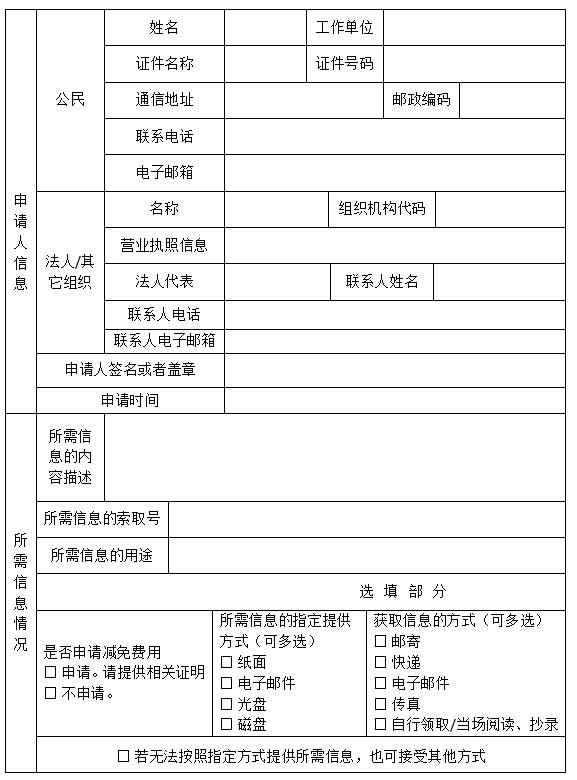 